 პ როფეს იული   ს აგ ან მ ან ათლე ბლო   პ როგ რამ ის  გ ან ხორციე ლე ბის   შ ე ფას ე ბის   სის ტე მ ა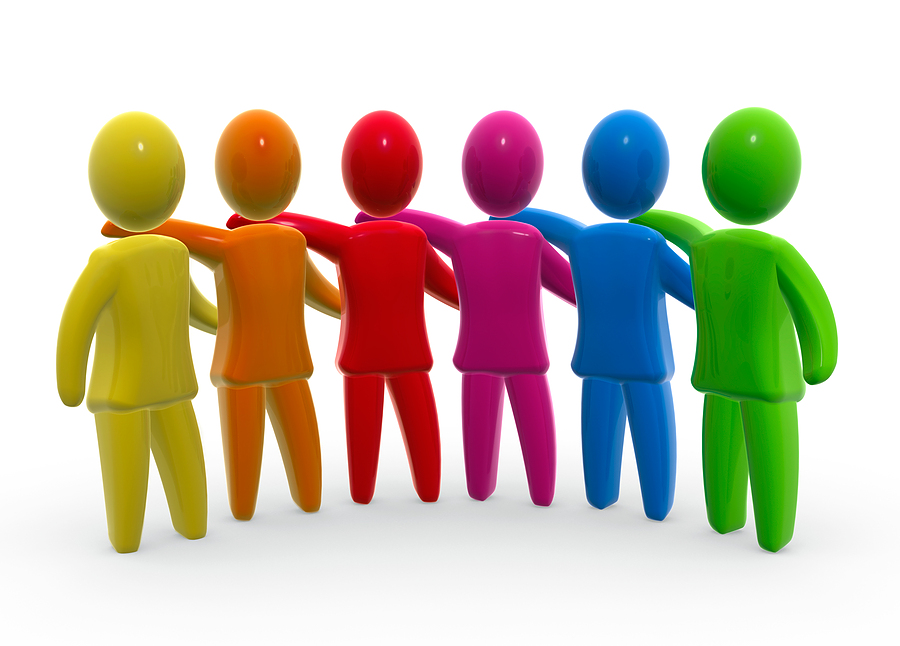 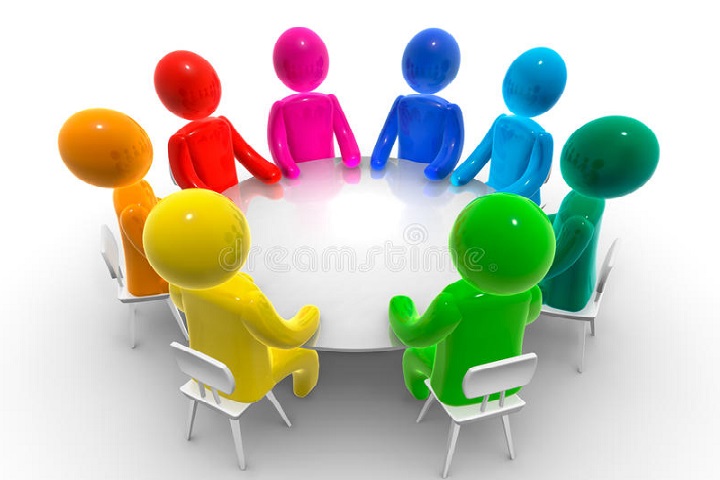 ანკეტირების ჩატარების ინსტრუქციები და შედეგები:მუშაობის მიმდინარეობის სქემაგანისაზღვროს სამიზნე ჯგუფებიშემუშავდეს კითხვებიშემუშავდეს კითხვარის დიზაინიშემუშავდეს კითხვარის ფორმებიდა მოხდეს კორექციამოხდეს გამოკითხვის შედეგების                                                                     ანალიზიშედეგების ასახვა დოკუმენტაციაშისამიზნე ჯგუფის განსაზღვრა: განისაზღვრება ვის უტარდება გამოკითხვა და  შემუშავდება შინარსობრივად კითხვარებიკითხვარის შემუშავებაკითხვარის შემუშავება გამოკითხვის პროცესის ერთ-ერთი ყველაზე საპასუხისმგებლო ეტაპია. მკვლევარი იღებს გადაწყვეტილებებს კითხვარის შინაარსის, კითხვების ფორმულირებებისა და თანამიმდევრობის შესახებ.კითხვარის შემუშავება  ორ ეტაპად იყოფა. ეს ეტაპებია:კითხვების ჩამოყალიება კითხვარის დიზაინის შემუშავებაშემუშავდეს კითხვარის დიზაინისწორედ დასმული კითხვა - მნიშვნელოვანი ელემენტია ასევე  მნიშნელობა აქვს კითხვების თანამიმდევრობასაც.შემუშავდეს კითხვარის ფორმები და მოხდეს კორექციამას შემდეგ რაც შემუშავდება კითხვარი, საჭიროა განხორციელდეს მისი შემოწმება და მიღებულ შედეგებიდან გამომდინარე კორექცია. ანკეტა სრულია და თვითმყოფადია. ანკეტაში შესული კითხვების რაოდენობა სრულად შეესაბამება კვლევის მიზნების და ინფორმაციის მოთხოვნებს. უნდა დავრწმუნდეთ, რომ  ანკეტაში არ იყოს შესული ისეთი კითხვები, რომლებიც არანაირად არ შეესაბამება კვლევის მიზნებს;კითხვები უნდა იყოს გასაგებად ჩამოყალიბებული, არა ორაზროვანი და სრულად შეესაბამებოდეს კვლევისათვის საჭირო ინფორმაციას.მოხდეს გამოკითხვის შედეგების   ანალიზიყოველი ზემოაღნიშნულის შემდეგ ხდება სამიზნე ჯგუფის გამოკითხვა გეგმის შეასბამისად. ხდება მიღებული შედეგების ანალიზიშედეგების ასახვა დოკუმენტაციაშიამ გამოკითხვის მიზანია რომ დაიხვეწოს საგანმანათლებლო პროგრამა, სწავლების ორგანიზება გახდეს ეფექტური და საბოლოო ჯამში მივიღოთ კონკურენტუნარიანი სპეციალისტი.  მომდევნო ეტაპზე ხდება შედეგების ასახვა დოკუმენტაციაშიდანართი  N1პროფესიულ სტუდენტთა შეფასების სისტემაშპს საზოგადოებრივი კოლეჯი თბილისის N1 სამედიცინო სასწავლებელი  მადლობას გიხდით პროფესიული საგანმანათლებლო პროგრამის კითხვარის შევსებისათვის. თქვენს მიერ მოწოდებული ინფორმაცია საშუალებას მოგვცემს დავხვეწოთ და  გავაუმჯობესოთ   სასწავლო   პროცესი.                             აღნიშნეთ ერთი სავარაუდო პასუხისაგანმანათლებლო პროგრამის პროფესიული სასწავლო კურსი მოიცავს სტუდენტებისათვის ყველა საჭირო კომპინენტსდიახარასხვა საგანმანათლებლო პროგრამის პროფესიული სასწავლო კურსი არის გასაგები და კონკრეტულიდიახნაწილობრივარასხვა____________________________საგანმანათლებლო პროგრამის პროფესიული სასწავლო პროცესით კმაყოფილი ვარდიახნაწილობრივარასხვა______________________________თეორიული სწავლება იყო საინტერესო და გასაგებიდიახარა ნაწილობრივსხვა________________________________პრაქტიკული სწავლებით მიღებული ცოდნით კმაყოფილი ვარ დიახნაწილობრივარასხვა__________________________________საწარმოო პრაქტიკით მიღებული ცოდნით კმაყოფილი ვარ დიახნაწილობრივარასასწავლო პროცესის ხანგრძლივობა საჭიროებსგაზრდას შემცირებასუცვლელად დატოვებასსაწარმოო პრაქტიკის ხანგრძლივობა საჭიროებსგაზრდასშემცირებასუცვლელად დატოვებასპროგრამის ეფექტურად განხორციელებისათვის მიანიჭეთ ნომერი 1–დან  5–ის ჩათვლით ყველაზე ეფექტურად სწავლების მეთოდს (1–ეფექტური; 5–არაეფექტური) ლექციაზე დასწრება/ სამუშაო ჯგუფში მუშაობაპრეზენტაციადიალოგი და დისკუსიასასწავლო პრაქტიკასაწარმოო პრაქტიკამასწავლებლის პროფესიულ სტუდენტთან ურთიერთობის ეთიკა არისდადებითიუარყოფითისხვა____________________________მასწავლებლის კვალიფიკაცია შეესაბამება სასწავლო კურსის მოთხოვნებსდიახ შეესაბამებანაწილობრივ შეესაბამებაარ შეესაბამებასავალდებულო  ლიტერატურა შეესაბამება სასწავლო კურსდიახ შეესაბამებაარა არ შეესაბამებადამატებითი ლიტერატურა შეესაბამება სასწავლო კურსდიახ შეესაბამებაარა არ შეესაბამებამადლობას გიხდით ინფორმაციისათვის!დანართი  N2პროფესიული საგანმანათლებლო პროგრამის განხორციელების შეფასების სისტემაგამოკითხვის ბარათიშპს საზოგადოებრივი კოლეჯი თბილისის N1 სამედიცინო სასწავლებელი  მადლობას გიხდით პროფესიული საგანმანათლებლო პროგრამის კითხვარის შევსებისათვის. თქვენს მიერ მოწოდებული  ინფორმაცია საშუალებას მოგვცემს დავხვეწოთ და  დავაუმჯობესოთ სასწავლო პროცესი. პროგრამა ითვალისწინებს პროფესიულ საგანმანათლებლო პროგრამის ყველა კომპინენტსმაქსიმალურად შეესაბამება პროფესიული სტანდარტის/ჩარჩო დოკუმენტის მოთხოვნებსნაწილობრივ შეესაბამება პროფესიული სტანდარტის/ჩარჩო დოკუმენტის მოთხოვნებსსაჭიროებს მაქსიმალურ მოდიფიცირებასშენიშვნა__________________________________________________________პროფესიული საგანმანათლებლო პროგრამა შეესაბამება განათლების ხარისხის ეროვნული ცენტრის  ბრძანებებსშეესაბამებაარ შეესაბამებაპროფესიული საგანმანათლებლო პროგრამა არის გასაგები და კონკრეტული დიახნაწილობრივარაპროფესიული საგანმანათლებლო პროგრამით გათვალისწინებული კრედიტები საკმარისიასაჭიროებს გაზრდასარ არის საკმარისიპროფესიულ საგანმანათლებლო პროგრამით გათვალისწინებული კრედიტები განაწილებულიასწორადსწორად არ არის განაწილებულიპროფესიული საგანმანათლებლო პროგრამა ითვალისწინებს დაშვების წინაპირობებისათვის აუცილებელ ყველა სავალდებულ კომპონენტსდიახ ითვალისწინებსარა არ ითვალისწინებსსხვა______________________________________________________________პროფესიული საგანმანათლებლო პროგრამის მიზნები და შედეგები შეესაბამება ერთმანეთსნაწილობრივ შეესაბამება ერთმანეთსარ შეესაბამება ერთმანეთსსასწავლო პრაქტიკის ბაზა შეესაბამება პროგრამით გათვალისწინებულ შედეგებსდიახარანაწილობრივ შეესაბამებასაგანმანათლებლო პროგრამის განმახორციელებელი მასწავლებლების კვალიფიკაცია შეესაბამება პროგრამასდიახარამატერიალურ ტექნიკური ბაზა შეესაბამება პროფესიულ საგანმანათლებლო პროგრამასდიახარა                                                                    მადლობას გიხდით ინფორმაციისათვის!	დანართი  N3დამსაქმებლის  კითხვარიშპს საზოგადოებრივი კოლეჯი თბილისის N1 სამედიცინო სასწავლებელი მადლობას გიხდით პროფესიული საგანმანათლებლო პროგრამის კითხვარის შევსებისათვის. თქვენს მიერ მოწოდებული ინფორმაცია საშუალებას მოგვცემს დავხვეწოთ და  გავაუმჯობესოთ   სასწავლო   პროცესი. დაწესებულების სახელწოდება   ________________________________________________________                                                            თარიღი ________________1. დაწესებულებაში  დასაქმებულთა  რამდენ  პროცენტს გააჩნია პროფესიული  განათლება?5 %10 % 20% დამეტიპროფესიული  განათლებით არ  ვიღებთ2. რამდენად  კარგად იცნობთ  საქართველოს  პროფესიული  განათლების  სექტორს?ძალიან  კარგადარ  ვიცნობ3. ჯან.დაცვის სფეროში  არსებული  პროფესიული კვალიფიკაციები/სპეციალობები/შესაბამისობაშია   თუ  არა  თქვენს  დაწესებულებაში არსებულ /საჭირო  სპეციალობებთან?დიახარა4. ფიქრობთ  თუ  არა, რომ პროფესიული საგანმანათლებლო დაწესებულებების კურსდამთავრებულები  კარგად არიან  მომზადებულები სამუშაოს განსახორციელებლად? დიახ.არა5. გჭირდებათ თუ არა პროფესიული კადრები დასაქმების თვალსაზრისით? დიახარა6.თქვენი შეხედულებით, რამდენად შეესაბამება სტუდენტის მიერ ათვისებული თეორიული და პრაქტიკული კომპონენტები დასაქმების სფეროსდიახარანაწილობრივ7. დასაქმებისთვის მიგაჩნიათ  თუ არა  დამატებითი სტაჟირების გავლის  აუცილებლობადიახარა8.უნდა გატარდეს თუ არა დამატებითი ცვლილებები დაწესებულებაში სასწავლო პროცესების გასაუმჯობესებლად სწავლის შედეგების მიღწევის მიზნითდიახარა9.უზრუნველყოფს საგანმანათლებლო პროგრამის კურსდამთავრებულთა კომპეტენცია მათ კონკურენტუნარიანობას დასაქმების ბაზარზე თქვენს ფეროში?დიახარანაწილობრივ                                                                    მადლობას გიხდით ინფორმაციისათვის!                                 გამოკითხვის შედეგები:პროფესიულ სტუდენტთა  გამოკითხვასაგანმანათლებლო პროგრამის პროფესიული სასწავლო კურსი მოიცავს სტუდენტებისათვის ყველა საჭირო კომპონენტსსაგანმანათლებლო პროგრამის პროფესიული სასწავლო კურსი არის გასაგები და კონკრეტულისაგანმანათლებლო პროგრამის პროფესიული სასწავლო პროცესით კმაყოფილი ვარდიახნაწილობრივარასხვათეორიული სწავლება იყო საინტერესო და გასაგებისასწავლო  პრაქტიკით მიღებული ცოდნით კმაყოფილი ვარ საწარმოო პრაქტიკით მიღებული ცოდნით კმაყოფილი ვარ სასწავლო პროცესის ხანგრძლივობა საჭიროებსსაწარმოო პრაქტიკის ხანგრძლივობა საჭიროებსპროგრამის ეფექტურად განხორციელებისათვის მიანიჭეთ ნომერი 1–დან  4–ის ჩათვლით ყველაზე ეფექტურად სწავლების მეთოდს (1–ეფექტური; 4–ნაკლებად ეფექტური) მასწავლებლის პროფესიულ სტუდენტთან ურთიერთობის ეთიკა არისმასწავლებლის კვალიფიკაცია შეესაბამება სასწავლო კურსის მოთხოვნებსსავალდებულო  ლიტერატურა შეესაბამება სასწავლო კურსდამატებითი ლიტერატურა შეესაბამება სასწავლო კურსგამოკითხვის შედეგები:პედაგოგთა  გამოკითხვაშპს საზოგადოებრივი კოლეჯი თბილისის N1 სამედიცინო სასწავლებელი  მადლობას გიხდით პროფესიული საგანმანათლებლო პროგრამის კითხვარის შევსებისათვის. თქვენს მიერ მოწოდებული  ინფორმაცია საშუალებას მოგვცემს დავხვეწოთ და  დავაუმჯობესოთ სასწავლო პროცესი. პროგრამა ითვალისწინებს პროფესიულ საგანმანათლებლო პროგრამის ყველა კომპინენტსპროფესიული საგანმანათლებლო პროგრამა შეესაბამება განათლების ხარისხის ეროვნული ცენტრის  ბრძანებებსპროფესიული საგანმანათლებლო პროგრამა არის გასაგები და კონკრეტული პროფესიული საგანმანათლებლო პროგრამით გათვალისწინებული კრედიტები პროფესიულ საგანმანათლებლო პროგრამით გათვალისწინებული კრედიტები განაწილებულიაპროფესიულ საგანმანათლებლო პროგრამების კურსებს კრედიტები მითითებული აქვთ პროფესიული საგანმანათლებლო პროგრამა ითვალისწინებს დაშვების წინაპირობებისათვის აუცილებელ ყველა სავალდებულ კომპონენტსპროფესიული საგანმანათლებლო პროგრამის მიზნები და შედეგები სასწავლო პრაქტიკის ბაზა შეესაბამება პროგრამით გათვალისწინებულ შედეგებსსაგანმანათლებლო პროგრამის განმახორციელებელი მასწავლებლების კვალიფიკაცია შეესაბამება პროგრამას11.მატერიალურ ტექნიკური ბაზა შეესაბამება პროფესიულ საგანმანათლებლო პროგრამასგამოკითხვის შედეგები:დამსაქმებელთა გამოკითხვა1. დაწესებულებაში  დასაქმებულთა  რამდენ  პროცენტს გააჩნია პროფესიული  განათლება?2. რამდენად  კარგად იცნობთ  საქართველოს  პროფესიული  განათლების  სექტორს?3. ჯან.დაცვის სფეროში  არსებული  პროფესიული კვალიფიკაციები/სპეციალობები/შესაბამისობაშია   თუ  არა  თქვენს  დაწესებულებაში არსებულ /საჭირო  სპეციალობებთან?4. ფიქრობთ  თუ  არა, რომ პროფესიული საგანმანათლებლო დაწესებულებების კურსდამთავრებულები  კარგად არიან  მომზადებულები სამუშაოს განსახორციელებლად? 5. გჭირდებათ თუ არა პროფესიული კადრები დასაქმების თვალსაზრისით? 6.თქვენი შეხედულებით, რამდენად შეესაბამება სტუდენტის მიერ ათვისებული თეორიული და პრაქტიკული კომპონენტები დასაქმების სფეროს7. დასაქმებისთვის მიგაჩნიათ  თუ არა  დამატებითი სტაჟირების გავლის  აუცილებლობა8.უნდა გატარდეს თუ არა დამატებითი ცვლილებები დაწესებულებაში სასწავლო პროცესების გასაუმჯობესებლად სწავლის შედეგების მიღწევის მიზნით9.უზრუნველყოფს საგანმანათლებლო პროგრამის კურსდამთავრებულთა კომპეტენცია მათ კონკურენტუნარიანობას დასაქმების ბაზარზე თქვენს ფეროში?ხარისხის მართვის სამსახურის მენეჯერი:                     ეკა კანდელაკი-ყანჩაველიდიახარასხვადიახნაწილობრივარასხვადიახნაწილობრივარასხვადიახნაწილობრივარასხვადიახნაწილობრივსხვადიახნაწილობრივსხვაგაზრდასშემცირებასუცვლელად დატოვებასგაზრდასშემცირებასუცვლელად დატოვებასლექციაზე დასწრება/ სამუშაო ჯგუფში მუშაობა - 1დიალოგი და დისკუსია - 3სასწავლოპრაქტიკა/საწარმოოპრაქტიკა  - 2პრეზენტაცია- 4დადებითიუარყოფითისხვადიახ შეესაბამებანაწილობრივ შეესაბამებაარ შეესაბამებადიახ შეესაბამებაარა არ შეესაბამებამაქსიმალურად შეესაბამება პროფესიული სტანდარტის მოთხოვნებსნაწილობრივ შეესაბამება პროფესიული სტანდარტის მოთხოვნებსსაჭიროებს მაქსიმალურ მოდიფიცირებასშენიშვნაშეესაბამება არ შეესაბამებადიახნაწილობრივარასაკმარისიაარ არის საკმარისისაჭიროებს გაზრდასსწორადსწორად არ არის განაწილებულისწორადსწორად არ არის განაწილებულიდიახ ითვალისწინებსარა არ ითვალისწინებსშეესაბამება ერთმანეთსნაწილობრივ შეესაბამება ერთმანეთსარ შეესაბამება ერთმანეთსდიახარანაწილობრივ შეესაბამებადიახარა დიახარა 55 %10 % 20% და  მეტი	პროფესიული  განათლებით არ  ვიღებთძალიან  კარგადარ  ვიცნობდიახარადიახარადიახარადიახარა 	ნაწილობრივდიახარადიახარადიახარა 	ნაწილობრივძლიერი მხარეები:საგანმანათლებლო სივრცეში მოღვაწეობის ხანგრძლივი პერიოდიკვალიფიციური პერსონალიმატერიალურ-ტექნიკური ბაზადაწესებულების ადგილმდებარეობასწავლების ხარისხის მაღალი დონეკონკურენტუნარიანობა შრომის ბაზარზეინტერნეტით შეუფერხებელი უზრუნველყოფასაგანმანათლებლო პროგრამების ორიენტირებულობა შედეგზესაწარმოო პრაქტიკის ბაზებიშშმ პირებისთვის დამოუკიდებლად გადაადგილების  საშუალებების  არსებობაკურსდამთავრებულთა დასაქმების მაღალი მაჩვენებელისუსტი მხარეები:დამსაქმებლის  პასიური ჩართულობა პროგრამის შემუშავებაშისახელმწიფო კოლეჯებთან არათანაბარ პირობებში ყოფნა დაფინანსების კუთხითსაერთაშორისო ღონისძიებებიწამყვანი და მენტორი მასწავლებლებიუცხოეთთან კავშირისაფრთხეები:შეზღუდული რესურსები  ადამიანური რესურსების განვითარებისათვისმატერიალურ-ტექნიკური ბაზის  შესაბამისობის შედარებით დაბალი ხარისხი დღევანდელ მოთხოვნებთან მიმართებაშიეკონომიკური მდგომარეობის გაუარესება  ქვეყანაშისწავლის საფასურის გაზრდა, რაც გამოიწვევს პროფესიულ სტუდენტთა რაოდენობის შემცირებასშესაძლებლობები:შრომის ბაზრის შესაბამისი კადრების მომზადებასწავლის ხარისხის ამაღლება, კონტროლის მექანიზმის გამოყენებითდაწესებულების ბაზაზე  პრაქტიკული მეცადინეობის შესაბამისი გარემოს შექმნადამსაქმებელთან კავშირის გაძლიერებასაკანონმდებლო ცვლილებებიშრომის ბაზრის კვლევაპროფესიულ სტუდენტთა მოტივაციის ღონისძიებიების გაძლიერებასამოქმედო გეგმაშეჯამება:• ძლიერი მხარეები უნდა გავამყაროთ, შევინარჩუნოთ ან/და გავაძლიეროთ • სუსტი მხარეები უნდა აღმოფხვრათ, შევაჩეროთ/ გამოვასწოროთსაფრთხეები: უნდა ავიცილოთ თავიდან• შესაძლებლობები ეფექტურად გამოვიყენოთ